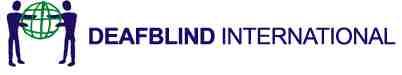 DbI Nominations form - DbI Board membersNominations to be received by 30th November 2018You are asked to forward your own interest or nominate someone else for the DbI Board for the period of 2019 - 2023.The DbI Board is composed of Large and Small Corporate bodies and networks. Nominations should concern persons representing small corporate bodies or networks. Large Corporate bodies have automatically access to seats on the Board.  Please read the attached information sheets “Guidelines for nominations” and “Role of the Board”.Name of the corporate body or network you put forward:Name of representative, if known:  Designation if applies: Organization if applies: Address: E-mail: Tell us in a few words the reason for the nomination. What will the nominee bring to the DbI Board?Nomination is made by:Nominations to be submitted to: dbinominations@obs.org